新 书 推 荐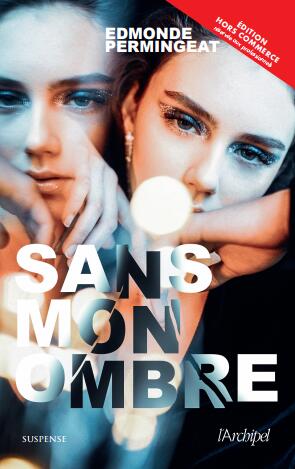 中文书名：《没有影子的我》英文书名：WITHOUT MY SHADE法语书名：Sans mon ombre作    者：Edmonde Permingeat出 版 社：Archipel代理公司：ANA/ Irene Wen页    数：440页出版时间：2019年4月代理地区：中国大陆、台湾审读资料：法语电子稿类    型：惊悚悬疑内容简介：    爱丽丝（Alice）杀死了她的双胞胎西莉亚（Célia）。    爱丽丝和西莉亚就像对方的影子，一个倒转的自我，她一直嫉妒西莉亚过着她梦想中的生活。    爱丽丝单身，她不得不依靠在学校教哲学课来养活自己，而她的双胞胎姐妹西莉亚是一个妻子，一个母亲，过着富足的生活，生活在海滨社区的奢侈而美丽的环境里。西莉亚的死将给爱丽丝提供一个机会，一个取代西莉亚，代替她生活的机会。爱丽丝这样以为。但她的算盘打错了，因为在“仙境”里，等待着人们的不是幸福，而是幻灭。    爱丽丝在镜子另一边的生活将变成一场噩梦……她逐渐意识到了，美丽的镜子只是虚幻的，却为时已晚。作者简介：    埃德蒙德·帕明盖特（Edmonde Permingeat）居住在查布里兰，一个坐落于博士城的小村庄，他毕生致力于教学工作，却从未对写作失去激情。他的作品有《新作家：摩擦与惩罚》（he New Authors: FRICTION AND PUNISHMENT）（2014年）、《你就是我》（YOU ARE ME）（2015年）和《草地上的罪行》（THE CRIME IN THE MEADOW）（2017年）。谢谢您的阅读！请将回馈信息发至：温星（Irene Wen）安德鲁﹒纳伯格联合国际有限公司北京代表处
北京市海淀区中关村大街甲59号中国人民大学文化大厦1704室，100872
电话：010-82504206 传真：010-82504200Email：Irene@nurnberg.com.cnHttp://www.nurnberg.com.cn新浪微博：http://weibo.com/nurnberg豆瓣小站：http://site.douban.com/110577/微信订阅号：ANABJ2002